대한민국을 대표하는 경영자 교육기관www.imi.or.kr(07320) 서울특별시 영등포구 여의대로 24 전경련회관 3층 국제경영원 T. 02-3771-0491 F. 02-3771-0141담당부서 : 회원서비스팀 담당부서장 : 송기정 팀장 담당자: 이인희 주임연구원 E-mail : lih@imi.or.kr문 서 번 호 : 국경원회원 20-0002호발송일자 : 2020. 3. 3.수참제신 : 代表理事 귀하조 : 비서실/ 관련 담당자목 : 전경련국제경영원 <법인회원> 가입 앙청귀하의 건승하심과 귀사의 일익 발전을 기원합니다.국제경영원은 전국경제인연합회 산하 경영전문교육기관으로서 1979년 설립 이후기업의 경쟁력 제고를 위한 글로벌 인재 양성을 목표로 CEO 및 핵심인재 양성 교육과정을 운영 하고 있습니다. 아울러 본원은 회원들의 글로벌 경영 니즈 부응 및 회원 상호간교류 활성화를 통해 경영지식ㆍ정보의 교환과 네트워크의 허브 역할을 함으로써 세계적민간 경영교육기관으로 자리 매김하고 있습니다.이에 대한민국 경제의 중추이자 차별화된 최고경영자들이 함께하는 본원의회원 가입을 정식으로 앙청 드리오니 부디 긍정적인 검토 바랍니다.- 다 음 -전경련국제경영원 원장 권 태 신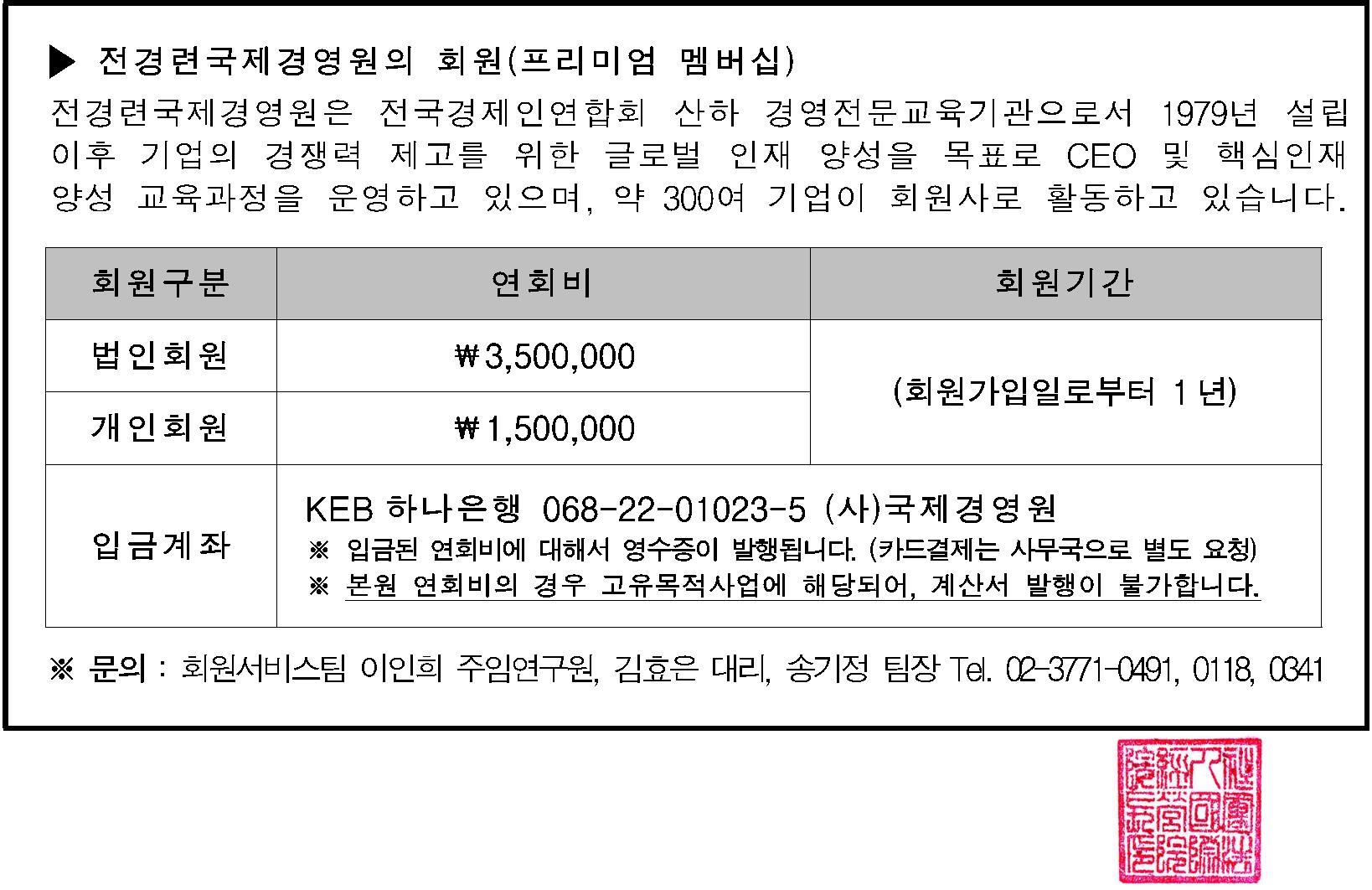 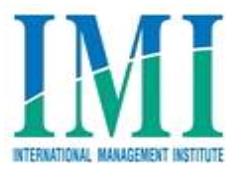 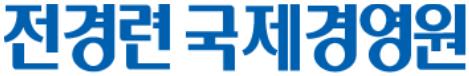 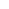 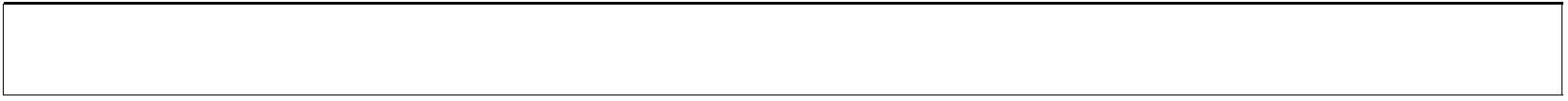 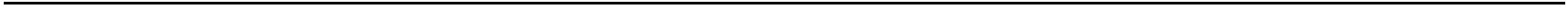 2020년도 전경련국제경영원 회원혜택 및 일정 안내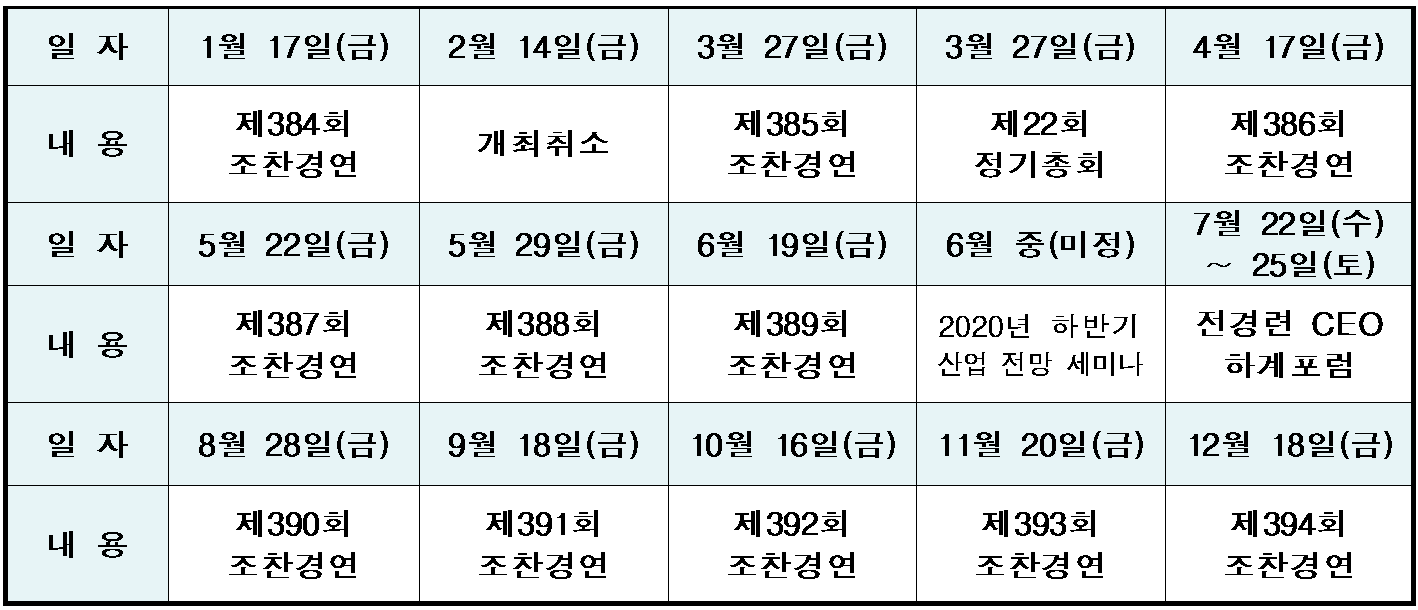 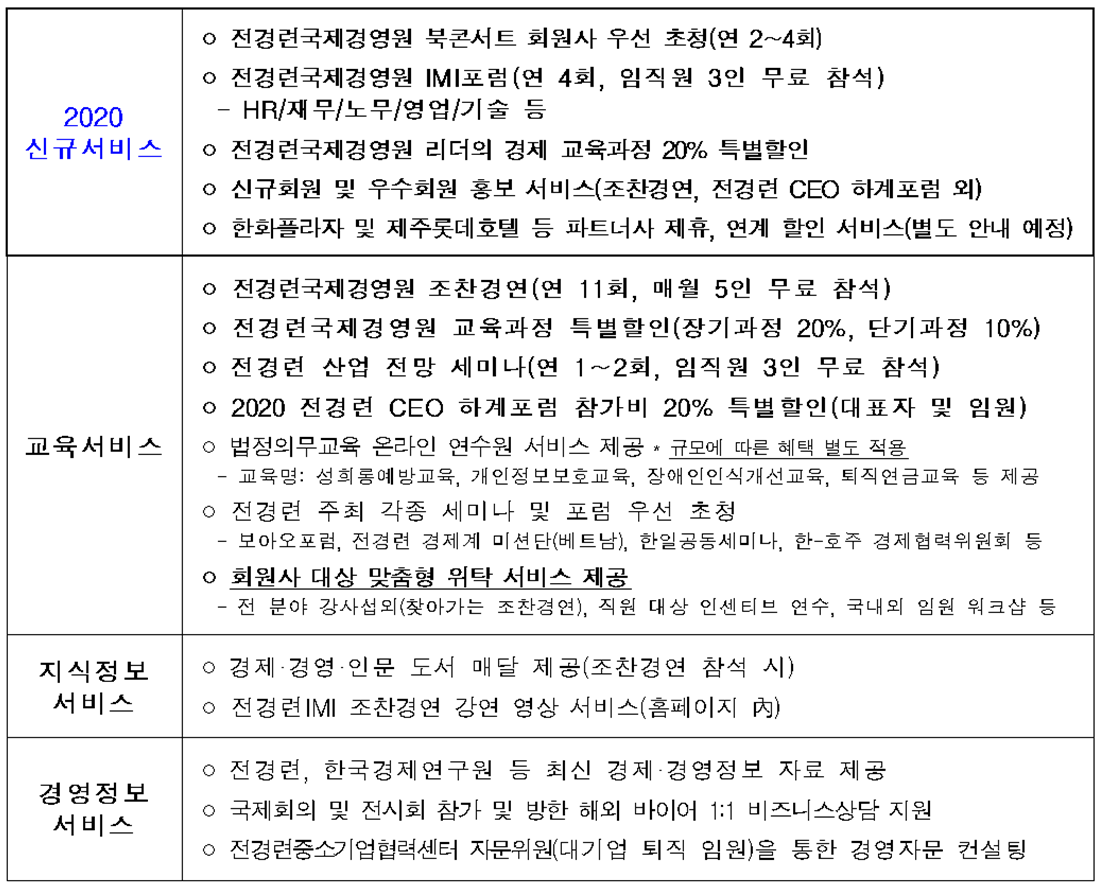 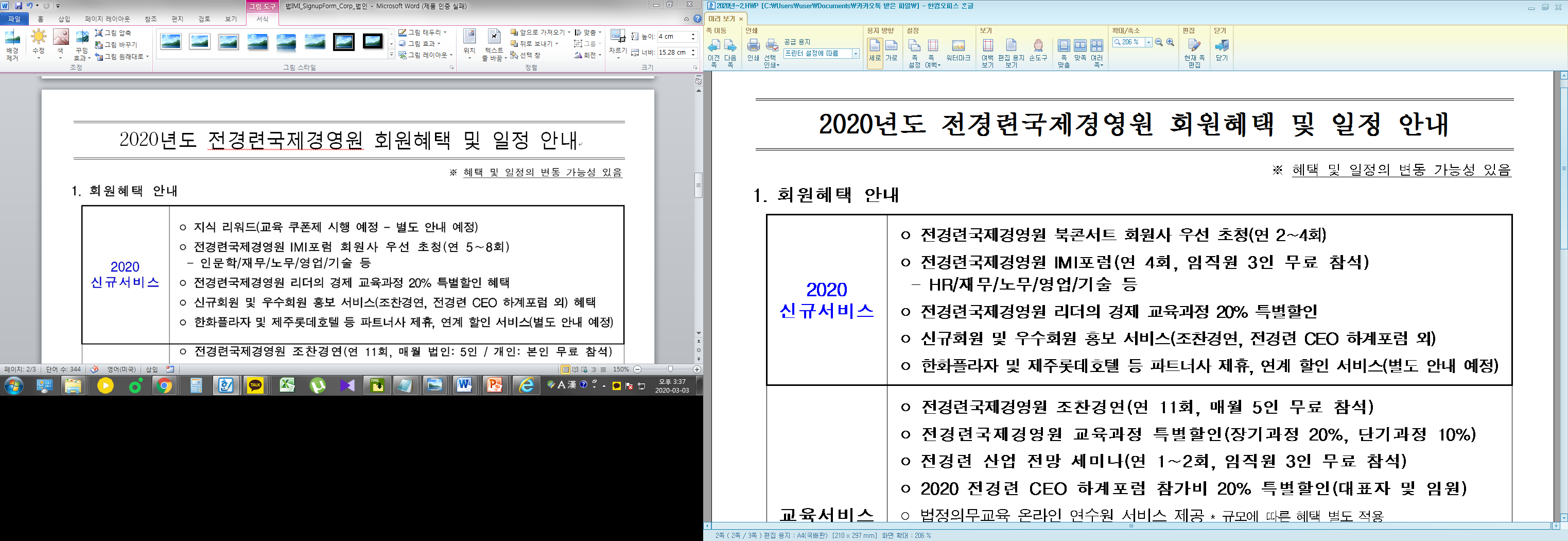 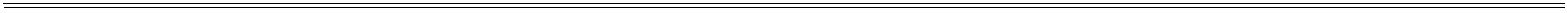 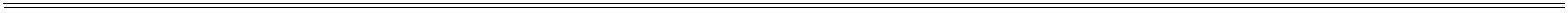 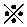 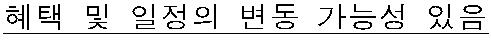 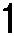 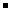 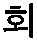 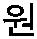 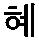 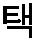 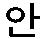 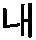 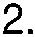 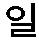 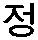 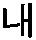 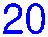 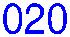 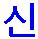 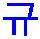 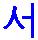 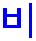 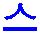 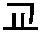 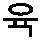 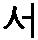 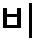 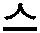 회원 입회 신청서1. 기본정보□ 법인회원회사명대표자/직위이메일우편번호핸드폰회사주소홈페이지사업자등록번호연 매출액--업 종직원수업 태자본금주요사업(생산제품 등주요 사업내용)※ 대표자 증명사진은 별도 파일로 메일 송부 해주시기 바랍니다(E-mail : lih@imi.or.kr)2. 조찬경연 참석자 정보NO1성명직위전화팩스핸드폰이메일23453. 회원사 담당자 정보구분비서성명부서/직위전화팩스핸드폰이메일회비 담당교육 담당▶개인정보의 수집 및 이용 동의서개인정보의 수집ㆍ이용 목적수집 항목지원자 접수/관리, 교육정보안내, 뉴스레터 발송성명(한글, 한문, 영문), 성별, 생년월일, 직장정보, 직장주소, 직장전화, 이동전화, 이메일 주소, 사진위 정보는 수집ㆍ이용에 관한 동의일로부터 5년 동안 위 이용목적을 위하여 보유ㆍ이용됩니다.개인정보의 보유 및 이용기간동의를 거부할 권리 및 동의를 거부할경우의 불이익위 정보의 수집ㆍ이용에 관한 동의는 거부하실 수 있으며, 다만 동의하지 않으시는 경우 향후 교육참여 시 안내, 교육수료이력관리 등의 불이익을 받으실 수 있습니다.본인은 상기 내용을 확인하였으며 위와 같이 개인정보의 수집 이용에 동의합니다.□ 동의함□ 동의하지 않음▶국제경영원 정관 제2장 회원 제8조(퇴회)에 따라 기 납입된 회비는 반환되지 않습니다.상기 회원 입회 신청서를 작성 후, 사업자등록증과 함께팩스(02-3771-0141) 또는 이메일(lih@imi.or.kr)로 송부해주시기 바랍니다.2020년월일전경련국제경영원 귀중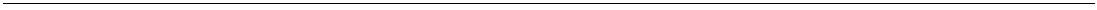 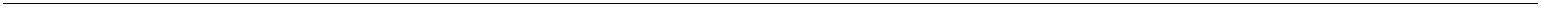 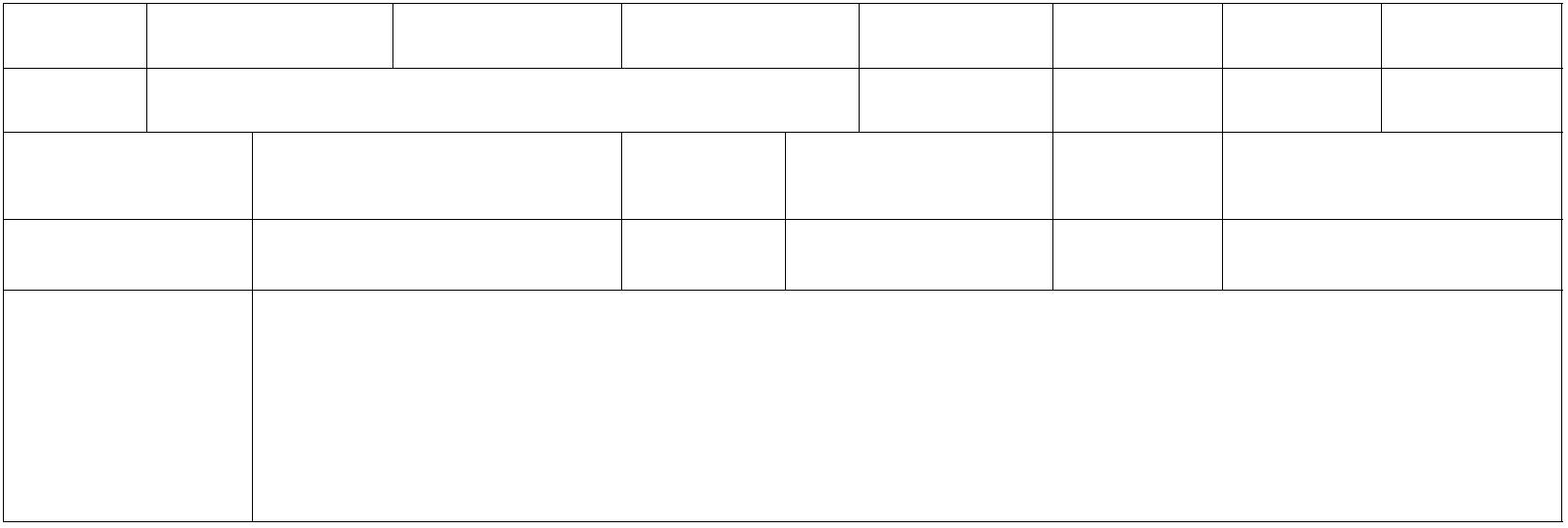 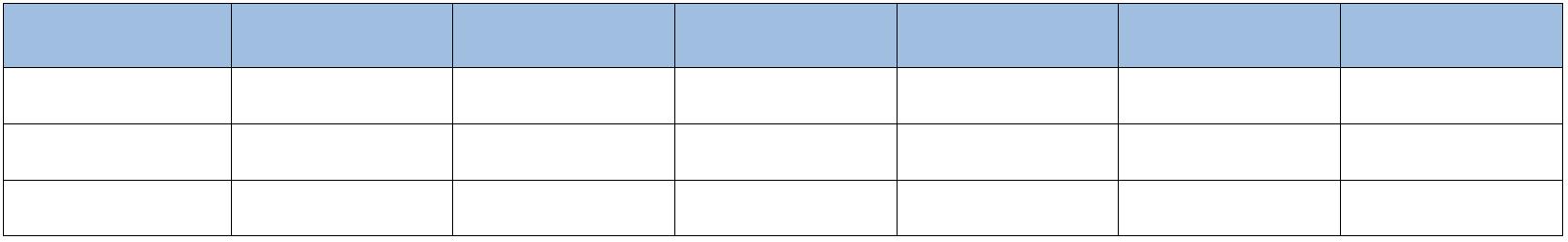 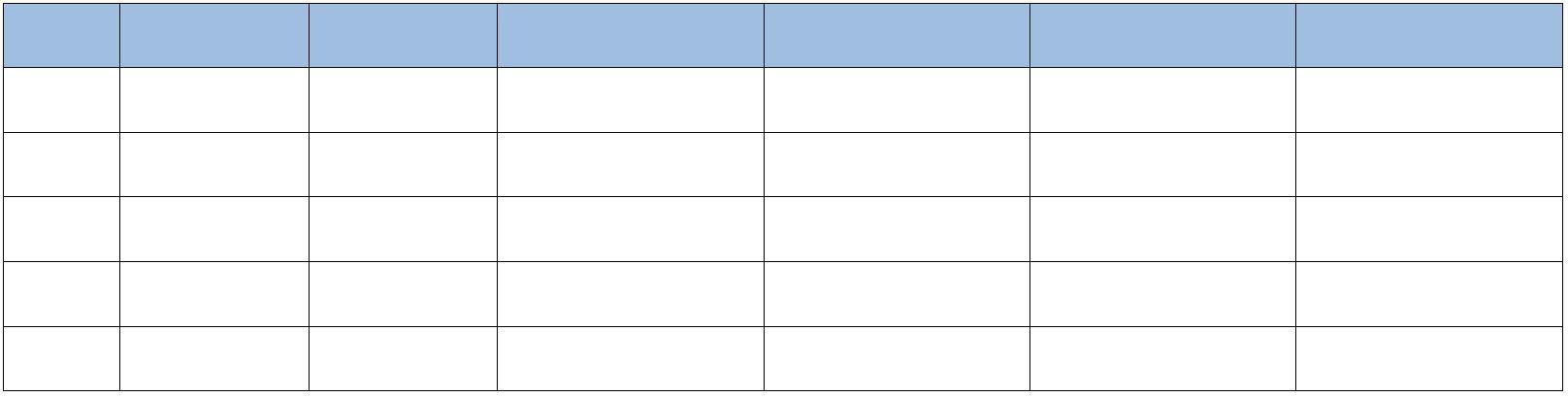 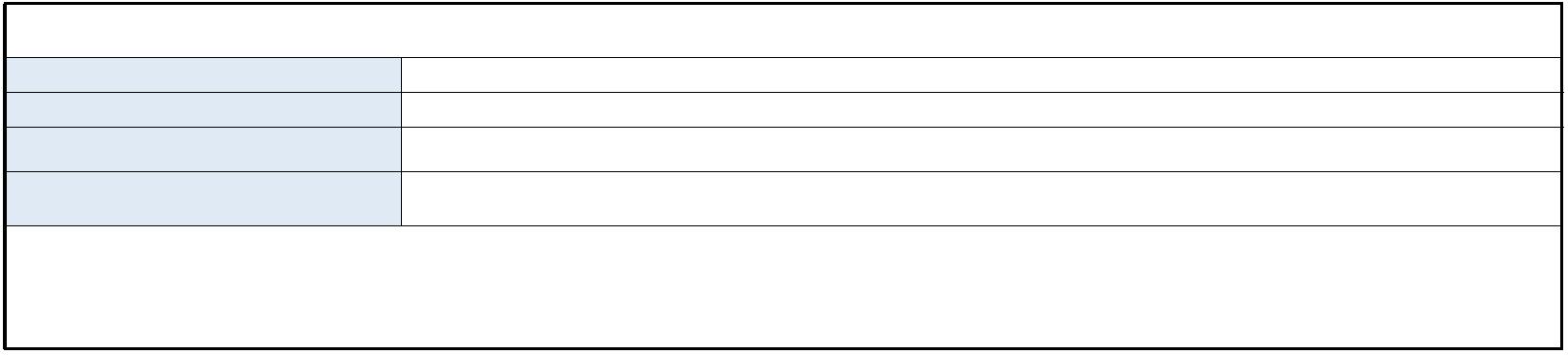 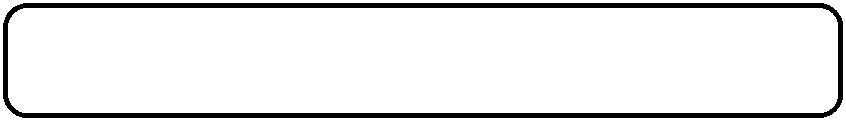 